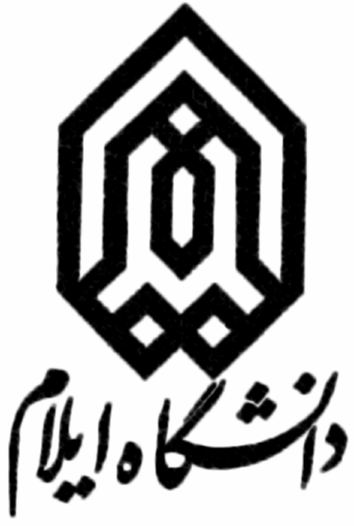 فرم پیشنهادی پایان نامه (ارشد)         رساله دکتری این قسمت توسط تحصیلات تکمیلی دانشگاه پر میشود.کد رهگیری:توجه: این فرم با مساعدت و هدایت استاد راهنما تکمیل شود.* شیوه نگارش: 1-قلم متن: فارسی،  B-نازنین 12 /   انگلیسی، Times New Roman                       2-عناوین با همان قلم و Bold باشد.                     3- در عنوان انگلیسی، حرف اول کلیه کلمات (بجز حروف اضافه و تعریف) بصورت حروف بزرگ گذاشته شود.**کد رهگیری پس از تصویب در شورای دانشکده مربوطه، با مراجعه به مرکز اسناد و مدارک ملی، تهیه شده و بصورت تایپ شده وارد گردد.تذکر: فقط یکبار امکان ثبت این کد  وجود دارد.1- سنوات تدریس در دوره کارشناسی ارشد و دکتری:آدرس و تلفن: 2- سنوات تدریس در دورهی کارشناسی ارشد و دکتری:  آدرس و تلفن: 7- نظریه موافق کمیته تخصصی در رابطه با موارد زیر:1- ارتباط موضوعی تحقیق با رشته تحصیلی          2- جدید بودن موضوع           3- اهداف قابل دسترسی           4- روش مناسب تحقیق            شماره:تاریخ درخواست دانشجو:تاریخ تصویب در کمیتهی تخصصی گروه:تاریخ تصویب در شورای تحصیلات تکمیلی:پیوست:مشخصات دانشجونام خانوادگی:                                      نام:                                                                         شماره دانشجویی:        نام خانوادگی:                                      نام:                                                                         شماره دانشجویی:        دانشکده:                                         رشته:                                                            گرایش: دانشکده:                                         رشته:                                                            گرایش: مشخصات استاد راهنمانام خانوادگی:                                                 نام:                                                    تخصص اصلی:نام خانوادگی:                                                 نام:                                                    تخصص اصلی:آخرین مدرک تحصیلی:                                                                               رتبه دانشگاهی/حوزوی: آخرین مدرک تحصیلی:                                                                               رتبه دانشگاهی/حوزوی: عنوان پایاننامه/رسالهفارسی:       لاتین:  فارسی:       لاتین:  1- اطلاعات مربوط به دانشجو1- اطلاعات مربوط به دانشجونام و نام خانوادگی: نام و نام خانوادگی: شماره دانشجویی: شماره دانشجویی: دانشکده: رشته تحصیلی: رشته تحصیلی: گرایش: سال ورود: بورسیه:           مأمور به تحصیل:                      از:                        آزاد:بورسیه:           مأمور به تحصیل:                      از:                        آزاد:بورسیه:           مأمور به تحصیل:                      از:                        آزاد:آدرس و تلفن: آدرس و تلفن: آدرس و تلفن: آدرس و تلفن: 2- اطلاعات مربوط به استاد یا اساتید راهنما2- اطلاعات مربوط به استاد یا اساتید راهنمانام و نام خانوادگی1- 2- تخصص اصلی1- 2-تخصص اصلی1- 2-تخصص جانبی1- 2-آخرین مدرک تحصیلی1-       2- سال اخذ آخرین مدرک تحصیلی1- 2سال اخذ آخرین مدرک تحصیلی1- 21- رتبه دانشگاهی        حوزوی 2- رتبه دانشگاهی           حوزوی سنوات تدریس  در دوره کارشناسی ارشد1- 2-سنوات تدریس  در دوره کارشناسی ارشد1- 2-سنوات تدریس در دوره دکتری1-2-سنوات تدریس در دوره دکتری1-2-محل خدمت1- 2-محل خدمت1- 2-محل خدمت1- 2-محل خدمت1- 2-آدرس و تلفن: آدرس و تلفن: آدرس و تلفن: آدرس و تلفن: دانشگاه ایلامتعداد پایاننامه/رسالههای راهنمایی شده     موردتعداد پایاننامه/رسالههای راهنمایی شده     موردتعداد پایاننامه/رسالههای در دست راهنمائی     موردتعداد پایاننامه/رسالههای در دست راهنمائی     مورددانشگاه ایلامکارشناسی ارشددکتریکارشناسی ارشددکتریدانشگاه ایلام1- 1-1-1-دانشگاه ایلام2-2-2-2-سایر  دانشگاهها1-1-1-1-سایر  دانشگاهها2-2-2-2-3- اطلاعات مربوط به استاد یا اساتید مشاور3- اطلاعات مربوط به استاد یا اساتید مشاورردیفنام و نام خانوادگیتخصص اصلیآخرین مدرک تحصیلیرتبهدانشگاهیمحل خدمت124- اطلاعات مربوط به پایاننامه/رساله4- اطلاعات مربوط به پایاننامه/رسالهالف- عنوان پایاننامهالف- عنوان پایاننامهالف- عنوان پایاننامه1.فارسی2.لاتینب- واژگان کلیدیب- واژگان کلیدیب- واژگان کلیدی1.فارسی2.لاتین4-1- نوع تحقیقبنیانی                                                      کاربردی                                                      توسعهایبنیانی                                                      کاربردی                                                      توسعهایبنیانی                                                      کاربردی                                                      توسعهای4-2-تعداد واحد پایاننامه/رساله: 4-2-تعداد واحد پایاننامه/رساله: 4-3- مدت اجرا: 4-4- تعریف مسأله و بیان سؤالهای اصلی تحقیق4-5- سابقه و پیشینه تحقیق4-6- ضرورت انجام تحقیق4- 7- فرضیهها (هر فرضیه به صورت جملهی خبری نوشته شود)4-8- هدفها و کاربردهای مورد انتظار از انجام تحقیق4-9- جنبه جدید بودن و نوآوری طرح چیست؟ (این قسمت توسط استاد راهنما تکمیل شود)                                                                                                                                                                                امضاء4-10- روش تحقیق4-11- فهرست منابع4-12- جدول زمان بندی و مراحل انجام تحقیق (از زمان تصویب تا دفاع نهایی) 4-12- جدول زمان بندی و مراحل انجام تحقیق (از زمان تصویب تا دفاع نهایی) 4-12- جدول زمان بندی و مراحل انجام تحقیق (از زمان تصویب تا دفاع نهایی) از تاریختا تاریختاریخ تصویبمطالعات کتابخانهایجمعآوری اطلاعاتتجزیه و تحلیل دادههانتیجهگیری و نگارش پایان نامهتاریخ دفاع نهاییطول مدت اجرای تحقیق5- هزینههای پایاننامه (در صورت لزوم)الف- آیا این طرح از سازمانهای دیگر تأمین اعتبار شده است؟                                                       بلی                        خیر        در صورت مثبت بودن، تاریخ تصویب، میزان اعتبار و نام سازمان را مشخص نمایید.ب- آیا پایاننامه بخشی از یک طرح تحقیقاتی اساتید دانشگاه میباشد؟                                         بلی                        خیر        در صورت مثبت بودن، عنوان اصلی طرح تحقیقاتی:نام مجری:                               دانشکده:                                تاریخ تصویب نهایی طرح:                                 بودجهی مصوب:          توضیحات:الف- آیا این طرح از سازمانهای دیگر تأمین اعتبار شده است؟                                                       بلی                        خیر        در صورت مثبت بودن، تاریخ تصویب، میزان اعتبار و نام سازمان را مشخص نمایید.ب- آیا پایاننامه بخشی از یک طرح تحقیقاتی اساتید دانشگاه میباشد؟                                         بلی                        خیر        در صورت مثبت بودن، عنوان اصلی طرح تحقیقاتی:نام مجری:                               دانشکده:                                تاریخ تصویب نهایی طرح:                                 بودجهی مصوب:          توضیحات:6-  امضاء کنندگان6-  امضاء کنندگاننام و نام خانوادگی                          امضاءدانشجودانشجواستاد راهنمااولاستاد راهنمادوماستاد مشاوراولاستاد مشاوردوم8- کمیته تخصصی گروه8- کمیته تخصصی گروهردیفنام و نام خانوادگینام و نام خانوادگیسمت و تخصصرتبه علمیمحل خدمتامضاء123459- شورای تحصیلات تکمیلی گروهموضوع پایاننامه/رساله در جلسه شماره ................................. مورخ ............................. مورد تصویب قرار گرفت.              مهر و امضا مدیر گروه                                                                                                                                                                                          تاریخموضوع پایاننامه/رساله در جلسه شماره ................................. مورخ ............................. مورد تصویب قرار گرفت.              مهر و امضا مدیر گروه                                                                                                                                                                                          تاریخ10- شورای تحصیلات تکمیلی دانشکدهموضوع پایاننامه/رساله در جلسه شماره ................................. مورخ ............................. مورد تصویب قرار گرفت.        مهر و امضا رئیس دانشکده                                                                                                                                                                                تاریخموضوع پایاننامه/رساله در جلسه شماره ................................. مورخ ............................. مورد تصویب قرار گرفت.        مهر و امضا رئیس دانشکده                                                                                                                                                                                تاریخ11- شورای تحصیلات تکمیلی دانشگاهموضوع پایاننامه/رساله در جلسه شماره ................................. مورخ ............................. مورد تصویب قرار گرفت.          مهر و امضا مدیر تحصیلات تکمیلی                                                                                                                                                                      تاریخموضوع پایاننامه/رساله در جلسه شماره ................................. مورخ ............................. مورد تصویب قرار گرفت.          مهر و امضا مدیر تحصیلات تکمیلی                                                                                                                                                                      تاریخ